CA493 - Repetitive 94a Place of Safekeeping (SAFE) in MT564, MT 535Input from: Mariangela Fumagalli – April 5, 2021This is to target the ever more complex scenario of clients using investor CSDs and still wanting to know where the assets are held. As an example, as a global custodian I safe-keep some Banco Santander shares for my client in Germany with my German sub-custodian which has them deposited with Clearstream Frankfurt which has them sub-deposited with Clearstream Banking Lux.In our current scenario, I can only report the BIC of my German sub-custodian as place of safekeeping but this is not enough for my client to understand that the shares are actually in CBL. By making SAFE repetitive, we could provide a better reporting.This has an impact on both MT535 and MT564 messages.Initial answer from Robin LearySo a client wants to see at every step where the securities are held and not just where they’re safekept from a client perspective?It ties in, in a way, to some discussions we’re having around what is the correct BIC (if using 94F) to populate in different circumstances. Taking the MT535 as an example, technically an IM going through a GC should have the sub-custodian as the PSAFE on the statement from the GC to IM.The PSAFE on a MT535 from a sub-custodian to the GC would be the CSD. And, using the below example, the MT535 from the CSD to the sub-custodian should have the ICSD.We’re not really seeing any asks for that level of detail in the statements or CA messages and any asks are more around which BIC so go in (eg some IM’s want to see the CSD BIC and others the sub-custodian BIC) unless there’s something I’m not hearing about but sounds like it’s similar, in a way, to the Settlement Party structure in MT54x messages.I’ve no objections as such around the ask (other than it may lead to requests we don’t see at the moment which could lead to quite a complex development depending on what information different clients want to see) but if we go down the route of raising a CR, we’d probably need additional Place Codes as well (eg would you use CUST for both the GC and Sub or should a new one be added and the existing one redefined and do we need to the same number of levels as the settlement instructions in case of intermediaries?).Definitely worth a discussion though to gauge feedback!Illustration of safekeeping options of Royal Dutch A shares.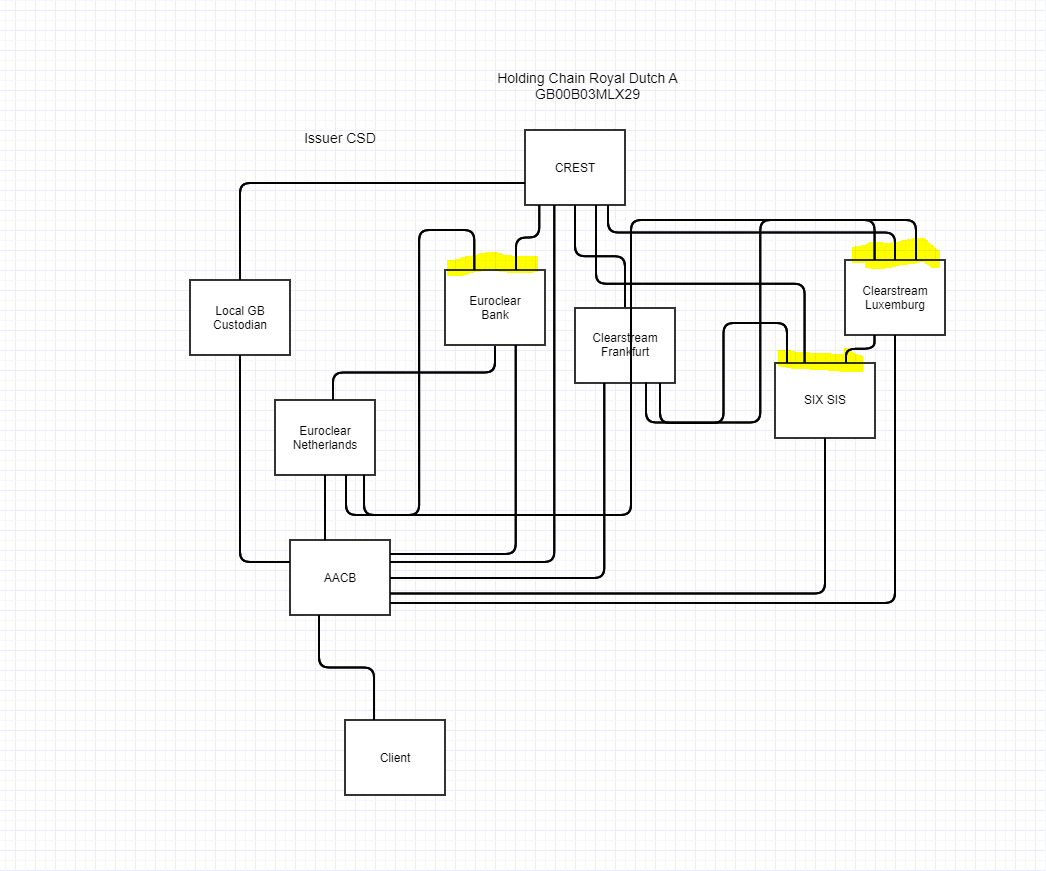 Areas marked yellow are causing issues. In MT535 we currently only report first level of custodians/CSDs (e.g. EB, CBL and SIX SIS). For the distinct pools of stock their can be differences in the way CA’s are being handled and if clients want do deliver from a specific pool this has to be indicated in the instruction. This can be mandatory in case of  a  cross border instruction towards a domestic market. Basically we have a need to report the underlying safekeeping. Theoretical option  to report second level of Safekeeping in MT535: Activity flag (sequence A)Activity flag (sequence A)Activity flag (sequence A):17B::ACTI//Y:17B::ACTI//Y:17B::ACTI//Y:17B::ACTI//Y:17B::ACTI//YSub-account statement flagSub-account statement flagSub-account statement flag:17B::CONS//N:17B::CONS//N:17B::CONS//N:17B::CONS//N:17B::CONS//NEnd of general sequence AEnd of general sequence AEnd of general sequence A:16S:GENL:16S:GENL:16S:GENL:16S:GENL:16S:GENLStart of sub-safekeeping a/c seq. BStart of sub-safekeeping a/c seq. BStart of sub-safekeeping a/c seq. B:16R:SUBSAFE:16R:SUBSAFE:16R:SUBSAFE:16R:SUBSAFE:16R:SUBSAFEPlace of safekeepingPlace of safekeepingPlace of safekeeping:94F::SAFE//NCSD/NCSD11XX:94F::SAFE//NCSD/NCSD11XX:94F::SAFE//NCSD/NCSD11XX:94F::SAFE//NCSD/NCSD11XX:94F::SAFE//NCSD/NCSD11XXAll FIN sequences B1 following haveNCSD11XX for place of safekeepingAll FIN sequences B1 following haveNCSD11XX for place of safekeepingStart of Financial instr. subseq. B1Start of Financial instr. subseq. B1:16R:FIN:16R:FIN:16R:FIN:16R:FINIdentification of the financial inst.Identification of the financial inst.:35B:ISIN XX1234567890:35B:ISIN XX1234567890:35B:ISIN XX1234567890:35B:ISIN XX1234567890Aggregate balanceAggregate balance:93B::AGGR//UNIT/33000,:93B::AGGR//UNIT/33000,:93B::AGGR//UNIT/33000,:93B::AGGR//UNIT/33000,Total Available balanceTotal Available balance:93B::AVAI//UNIT/24000,:93B::AVAI//UNIT/24000,:93B::AVAI//UNIT/24000,:93B::AVAI//UNIT/24000,Total Unavailable balanceTotal Unavailable balance:93B::NAVL//UNIT/9000,:93B::NAVL//UNIT/9000,:93B::NAVL//UNIT/9000,:93B::NAVL//UNIT/9000,Start of Sub-balance. subseq. B1b:16R:SUBBAL:16R:SUBBAL:16R:SUBBAL:16R:SUBBALSub-balance use example:93C::BLOK//UNIT/NAVL/9000,:93C::BLOK//UNIT/NAVL/9000,:93C::BLOK//UNIT/NAVL/9000,:93C::BLOK//UNIT/NAVL/9000,:16S:SUBBALEnd of Sub-balance. subseq. B1b:16S:SUBBAL:16S:SUBBALEnd of Financial instr. subseq. B1End of Financial instr. subseq. B1:16S:FIN:16S:FIN:16S:FIN:16S:FINStart of Financial instr. subseq. B1Start of Financial instr. subseq. B1:16R:FIN:16R:FIN:16R:FIN:16R:FINIdentification of the financial inst.Identification of the financial inst.:35B:ISIN XX1234567891:35B:ISIN XX1234567891:35B:ISIN XX1234567891:35B:ISIN XX1234567891Aggregate balanceAggregate balance:93B::AGGR//UNIT/20000,:93B::AGGR//UNIT/20000,:93B::AGGR//UNIT/20000,:93B::AGGR//UNIT/20000,Total Available balanceTotal Available balance:93B::AVAI//UNIT/20000,:93B::AVAI//UNIT/20000,:93B::AVAI//UNIT/20000,:93B::AVAI//UNIT/20000,End of Financial instr. subseq. B1End of Financial instr. subseq. B1:16S:FIN:16S:FIN:16S:FIN:16S:FINEnd of sub-safekeeping a/c seq. BEnd of sub-safekeeping a/c seq. BEnd of sub-safekeeping a/c seq. B:16S:SUBSAFE:16S:SUBSAFE:16S:SUBSAFE:16S:SUBSAFE:16S:SUBSAFEEnd of reporting for holdings held at oneCSD.End of reporting for holdings held at oneCSD.End of reporting for holdings held at oneCSD.End of reporting for holdings held at oneCSD.Start of sub-safekeeping a/c seq. BStart of sub-safekeeping a/c seq. BStart of sub-safekeeping a/c seq. B:16R:SUBSAFE:16R:SUBSAFE:16R:SUBSAFE:16R:SUBSAFE:16R:SUBSAFEStart of reporting for holdings withmultiple places of reportingStart of reporting for holdings withmultiple places of reportingStart of reporting for holdings withmultiple places of reportingStart of reporting for holdings withmultiple places of reporting:94F::SAFE//ICSD/ICSDLUBE:94F::SAFE//ICSD/ICSDLUBE:94F::SAFE//ICSD/ICSDLUBEStart of Financial instr. subseq. B1Start of Financial instr. subseq. B1Start of Financial instr. subseq. B1:16R:FIN:16R:FIN:16R:FIN:16R:FIN:16R:FINIdentification of the financial inst.Identification of the financial inst.Identification of the financial inst.:35B:ISIN XX1234567892:35B:ISIN XX1234567892:35B:ISIN XX1234567892:35B:ISIN XX1234567892:35B:ISIN XX1234567892Aggregate balanceAggregate balance:93B::AGGR//UNIT/35000,:93B::AGGR//UNIT/35000,:93B::AGGR//UNIT/35000,:93B::AGGR//UNIT/35000,Total available balanceTotal available balance:93B::AVAI//UNIT/25000,:93B::AVAI//UNIT/25000,:93B::AVAI//UNIT/25000,:93B::AVAI//UNIT/25000,Total not available balanceTotal not available balance:93B::NAVL//UNIT/10000,:93B::NAVL//UNIT/10000,:93B::NAVL//UNIT/10000,:93B::NAVL//UNIT/10000,Start of Sub-balance. subseq. B1b:16R:SUBBAL:16R:SUBBAL:16R:SUBBAL:16R:SUBBALAggregate balance:93B::AGGR//UNIT/10000,:93B::AGGR//UNIT/10000,:93B::AGGR//UNIT/10000,:93B::AGGR//UNIT/10000,Total available balance:93B::AVAI//UNIT/5000,:93B::AVAI//UNIT/5000,:93B::AVAI//UNIT/5000,:93B::AVAI//UNIT/5000,Total not available balance:93B::NAVL//UNIT/5000,:93B::NAVL//UNIT/5000,:93B::NAVL//UNIT/5000,:93B::NAVL//UNIT/5000,Place of safekeeping:94F::SAFE//ICSD/ICSDLUBE:94F::SAFE//ICSD/ICSDLUBE:94F::SAFE//NCSD/NCSD11XX:94F::SAFE//NCSD/NCSD11XXEnd of Sub-balance. subseq. B1b:16S:SUBBAL:16S:SUBBAL:16S:SUBBAL:16S:SUBBALStart of Sub-balance. subseq. B1b:16R:SUBBAL:16R:SUBBAL:16R:SUBBAL:16R:SUBBALSub-balance example:93C::BLOK//UNIT/NAVL/5000,:93C::BLOK//UNIT/NAVL/5000,:93C::BLOK//UNIT/NAVL/5000,:93C::BLOK//UNIT/NAVL/5000,Place of safekeeping:94F::SAFE//ICSD/ICSDLUBE:94F::SAFE//ICSD/ICSDLUBE:94F::SAFE//ICSD/ICSDLUBE:94F::SAFE//ICSD/ICSDLUBEEnd of Sub-balance. subseq. B1b:16S:SUBBAL:16S:SUBBAL:16S:SUBBAL:16S:SUBBALStart of Sub-balance. subseq. B1b:16R:SUBBAL:16R:SUBBAL:16R:SUBBAL:16R:SUBBALAggregate balance:93B::AGGR//UNIT/25000,:93B::AGGR//UNIT/25000,:93B::AGGR//UNIT/25000,:93B::AGGR//UNIT/25000,Total available balance:93B::AVAI//UNIT/25000,:93B::AVAI//UNIT/25000,:93B::AVAI//UNIT/25000,:93B::AVAI//UNIT/25000,Place of safekeeping:94F::SAFE//NCSD/NCSD22YY:94F::SAFE//NCSD/NCSD22YY:94F::SAFE//NCSD/NCSD22YY:94F::SAFE//NCSD/NCSD22YYEnd of Sub-balance. subseq. B1b:16S:SUBBAL:16S:SUBBAL:16S:SUBBAL:16S:SUBBALEnd of Financial instr. subseq. B1End of Financial instr. subseq. B1:16S:FIN:16S:FIN:16S:FIN:16S:FINEnd of sub-safekeeping a/c seq. BEnd of sub-safekeeping a/c seq. BEnd of sub-safekeeping a/c seq. B:16S:SUBSAFE:16S:SUBSAFE:16S:SUBSAFE:16S:SUBSAFE:16S:SUBSAFE